HYVINVOINTIA MIELENTERVEYSKUNTOUTUJIEN OMAISILLE JA LÄHEISILLE-RYHMÄ VERKOSSA KEVÄÄLLÄ 2021Kasvokkainen live-ryhmä mielenterveyskuntoutujien omaisille ja läheisille toteutetaan verkossa webex-alustalla. Ryhmän alussa on alustus ja sen jälkeen on keskustelua ja jakamista.Tavoitteena on kokemusten, ajatusten ja tunteiden käsitteleminen saman tyyppisessä elämäntilanteessa olevien kanssa, itsetuntemuksen ja itseluottamuksen lisääminen ja oman hyvinvoinnin, voimavarojen ja toimintakyvyn vahvistuminen.Ryhmä kokoontuu torstaisin klo 10.00-11:30:21.1. Ryhmähaastattelu, tahot ja ryhmäläiset esittäytyvät28.1. Tunteet, Finfami ry, Tuulia Laaksonen ja kokemusasiantuntija18.2. Oma elämäntilanne, Vihdin Seurakunta, työntekijä11.3. Ajatukset, tunteet, toiminta, Ptky Karviainen, Marika Halmetoja   1.4. Omaisille tietoa asumispalvelusta, Ykköskoti Hiidenpelto, Pia-Leena Könönen ja Heidi Marttila 22.4. Vuorovaikutuksen mahdollisuudet ja haasteet. Pohdiskelua JAKSAT-mallin pohjalta. HUS, Jyrki Nikanne   6.5. Omat vahvuudet ja selviytymiskeinot hyvinvointiin, palaute: Vihdin Kriisikeskus, Leena Tiitto, Hanna Erätuli, tukihenkilö27.5. Seurantatapaaminen. Ryhmän järjestää Vihti-Karkkilan omaistoiminnan neuvottelukunnan tahot. Ryhmässä ohjaajina on työntekijöitä ja tukihenkilö tai kokemusasiantuntija. Ryhmän koko on 6–8 henkilöä. Osallistuminen on maksutonta.Voit hakea ryhmään viimeistään 14.1.2021 ottamalla yhteyttä leena.tiitto@vihdinmielenterveysseura.fi ja saat linkin sähköpostiisi ryhmään osallistumista varten. Olet tervetullut!Lisätietoja: Leena Tiitto, p. 050-404 2358.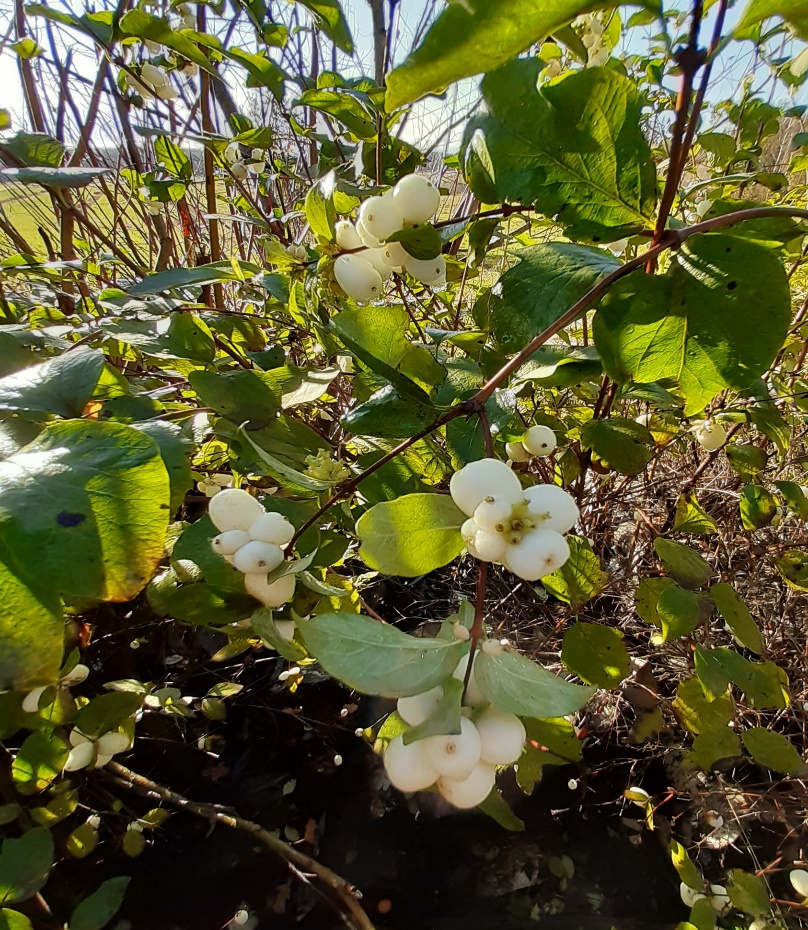 